	LICEO JUAN RUSQUE PORTAL 2020                               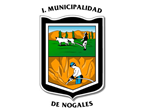 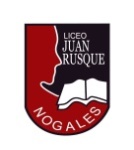 1)Si el movimiento de un objeto está asociado  a un tipo de energía (Energía Cinética) Cuando un gato persigue a un ratón se dice que tiene mayor energía cinética . ( Fundamente)2)¿Quién tienen más energía cinética un automóvil o un autobús que va por la carretera?3)¿Cómo adquiere energía cinética un ciclista y un automóvil?4)¿Tiene energía cinética la luna? ( fundamente)5 )Ec= ½ mv2    , según la siguiente expresión  demuestre que sea verdadera 6) Una bala impacta contra un panel de corcho a 350 m/s y tras atravesar sus 4 cm de grosor la bala sale a 40 m/s. Determina la fuerza que la pared opone al paso de la bala.7) Un automóvil de 860kg se desplaza a 50 km/h. ¿Cuál será su energía cinética?

8) Una piedra de una masa de 1500 Kg rueda por una ladera con acumulando una energía cinética de 675000 J. ¿A qué velocidad se desplaza la piedra?
 N°2OCTUBREASIGNATURA: Física 2  MedioASIGNATURA: Física 2  MedioGUÍA DE APRENDIZAJEProfesor(a): ______Patricio Vásquez______________________GUÍA DE APRENDIZAJEProfesor(a): ______Patricio Vásquez______________________GUÍA DE APRENDIZAJEProfesor(a): ______Patricio Vásquez______________________Nombre Estudiante:Nombre Estudiante:Curso: 2 MedioUnidad:  Energía Cinética Unidad:  Energía Cinética Unidad:  Energía Cinética Objetivo de Aprendizaje: OA10Explicar, por medio de investigaciones experimentales, los efectos que tiene una fuerza neta sobre un objeto, utilizando las leyes de Newton y el diagrama de cuerpo libre.Objetivo de Aprendizaje: OA10Explicar, por medio de investigaciones experimentales, los efectos que tiene una fuerza neta sobre un objeto, utilizando las leyes de Newton y el diagrama de cuerpo libre.Objetivo de Aprendizaje: OA10Explicar, por medio de investigaciones experimentales, los efectos que tiene una fuerza neta sobre un objeto, utilizando las leyes de Newton y el diagrama de cuerpo libre.Recursos de aprendizaje a utilizar: INTERNET , LIBRORecursos de aprendizaje a utilizar: INTERNET , LIBRORecursos de aprendizaje a utilizar: INTERNET , LIBROInstrucciones :  Conteste las siguientes preguntas Instrucciones :  Conteste las siguientes preguntas Instrucciones :  Conteste las siguientes preguntas 